Аналіз впливу регуляторного акта до проекту рішення НКЦПФР «Про внесення змін до Положенняпро функціонування фондових бірж»І. Визначення проблемиФондовий ринок є одним із найважливіших інструментів фінансування економіки країни, оскільки він покликаний трансформувати заощадження окремих громадян та підприємств в інвестиції. Фондові біржі в усьому світі є центральною ланкою інфраструктури фондового ринку.Одним із результатів якісного виконання фондовою біржою своїх функцій є оптимізація процесів спрямування інвесторами своїх коштів у найбільш інвестиційно привабливі активи, та можливість емітентів таких фінансових активів оперативно залучити інвестиції. Наслідком цього є збільшення в біржовому обігу кількості привабливих фінансових інструментів, розширення кола інвесторів, у тому числі, безпосередніх учасників біржових торгів.Фондовий ринок в тій чи іншій країні характеризується, насамперед, обсягом біржової торгівлі цінними паперами, кількістю цінних паперів, що перебувають в обігу на фондових біржах.Порівнюючи з 2017 роком, спостерігається зниження біржового сегменту фондового ринку України, обсяг біржових контрактів з цінними паперами на організаторах торгівлі у 2018 році зменшився на 12,58% – до 205,79 млрд грн, що еквівалентне 8,46% ВВП України.Кількість випусків акцій, які допущені до торгів на біржовому ринку, знижується, що пов’язано із загальними ринковими тенденціями, запровадженням нових вимог  для внесення та перебування цінних паперів у біржовому реєстрі організаторів торгівлі, а також у зв’язку із набуттям чинності нових вимог до перебування цінних паперів у біржовому реєстрі. Наприкінці 2018 року у біржовому реєстрі перебувало 10 випусків акцій, у 2017 році -  12 випусків акцій. За підсумками 2018 року обсяг торгів акціями на біржовому ринку зменшився у 5 разів порівняно з 2017 роком та становив 1,18  млрд грн  (таблиця 1).Таблиця 1. Обсяг торгів акціями на біржовому ринку та позабіржовому ринку у 2014 – 2018 роках, млрд грнЗа останні три роки також спостерігається зменшення обсягів торгів облігаціями підприємств на ринку цінних паперів. Цей показник у 2018 році становив 33,6 млрд грн, що на 12,7% більше ніж у 2017   (діаграма 1). Діаграма 1. Обсяг торгів облігаціями підприємств на ринку цінних паперів у 2014 – 2018 роках, млрд грнЗа підсумками 2018 року обсяг торгів облігаціями підприємств на біржовому ринку становив 10,25 млрд грн, що більше на 67,5% порівняно з 2017 роком (таблиця 2).Таблиця 2. Обсяг торгів облігаціями підприємств на біржовому ринку та позабіржовому ринку в 2014 – 2018 роках, млрд грн  Таким чином, кризові явища на фондовому ринку України виражаються, зокрема, в дефіциті високоліквідних цінних паперів і домінуванні позабіржового сегмента (понад 73 % обсягів торгів). Законом України від 16 листопада 2017 року № 2210 - VIII «Про внесення змін до деяких законодавчих актів України щодо спрощення ведення бізнесу та залучення інвестицій емітентами цінних паперів» (далі – Закон 2210) було внесено зміни до Закону України «Про цінні папери та фондовий ринок» (далі - Закон), зокрема, статтею 34 Закону визначено, що публічна пропозиція цінних паперів – пропозиція (оферта), звернена до невизначеного кола осіб, про придбання цінних паперів за ціною та на умовах, визначених такою пропозицією, що здійснюється з урахуванням вимог, встановлених цим Законом.Також, Законом визначено, що подання заявки про допуск цінних паперів до торгів на фондовій біржі без включення до біржового реєстру не вважається публічною пропозицією.Отже, у разі, якщо щодо цінних паперів не було здійснено публічну пропозицію, вони можуть бути включені до біржового списку як позалістингові цінні папери.При цьому абзацом дванадцятим пункту 2 розділу І Положення про функціонування фондових бірж, затвердженого рішенням Комісії від 22.11.2012 № 1688 та зареєстрованого в Міністерстві юстиції України 14.12.2012 за          № 2082/22394 (зі змінами) (далі – Положення), встановлено, що  заявка – подана учасником біржових торгів згідно з правилами фондової біржі пропозиція на купівлю чи продаж цінних паперів або інших фінансових інструментів, яка містить умови, на яких пропонується здійснити укладення біржового контракту (договору); зареєстрована фондовою біржою заявка учасника біржових торгів є пропозицією та згодою цього учасника укласти та виконати біржовий контракт (договір).Отже, подача на фондовій біржі безадресної заявки щодо продажу цінних паперів учасником торгів, по суті, є здійсненням публічної пропозиції цінних паперів, оскільки така заявка адресована всім учасникам біржових торгів. Здійснення публічної пропозиції на фондовій біржі є процесом затратним та клопітким для емітента чи оферента, оскільки вимагає здійснення низки заходів, визначених Законом та відповідними нормативно-правовими актами Комісії, зокрема, підготовки, затвердження Комісією та оприлюднення проспекту цінних паперів, оприлюднення звітності тощо.Враховуючи зазначене, у такій ситуації обсяг торгів позалістинговими цінними паперами на фондових біржах значно знижується через складну процедуру здійснення публічної пропозиції відповідно до Закону.Отже, наразі склалася ситуація, коли цінний папір, щодо якого не було здійснено публічну пропозицію, може торгуватися на фондовій біржі або у разі здійснення публічної пропозиції, або без здійснення публічної пропозиції при дотриманні умови, що заявка на продаж такого цінного папера буде звернена до визначеного кола осіб.З метою надання можливості торгівлі на фондовій біржі цінними паперами, щодо яких не здійснювалась публічна пропозиція, виникла необхідність встановлення умов, які б дозволили подання заявок на фондовій біржі визначеному колу осіб, оскільки подання заявок на фондовій біржі визначеному колу осіб не вимагає здійснення публічної пропозиції.Таким чином буде також вирішена проблема щодо підвищення обсягу торгівлі цінними паперами на фондових біржах.Враховуючи вимоги пункту 7¹ частини другої статті 7 Закону України «Про державне регулювання ринку цінних паперів в Україні», яким встановлено, що Національна комісія з цінних паперів та фондового ринку відповідно до покладених на неї завдань встановлює порядок допуску цінних паперів до торгів на фондовій  біржі, а також порядок укладання та виконання правочинів щодо таких цінних паперів, у Проекті передбачено встановлення вимог щодо забезпечення електронною торговельною системою фондової біржі доступу учасників біржових торгів протягом торгівельної сесії, в яку здійснюються біржові торги цінними паперами, щодо яких не здійснювалася публічна пропозиція (крім цінних паперів емітентів, які вважаються такими, що здійснили публічну пропозицію відповідно до закону), до інформації про учасників біржових торгів та клієнтів учасників біржових торгів, які користуються прямим електронним доступом та дали згоду щодо надання доступу до такої інформації, яка щонайменше має містити: прізвище, ім’я, по батькові – для фізичної особи; повне найменування, ідентифікаційний код – для юридичної особи.При дотриманні цієї вимоги учасникам біржових торгів будуть відомі всі особи, що прийматимуть участь у торгах відповідними цінними паперами і таким чином торгівля на фондовій біржі цінними паперами не вимагатиме оформлення проспекту таких цінних паперів.Якщо не надати фондовим біржам законодавчої можливості торгівлі цінними паперами, щодо яких не було здійснено публічну пропозицію, то торгівля на фондовій біржі буде можлива лише цінними паперами, щодо яких здійснено публічну пропозицію, а це звузить коло цінних паперів, які можуть торгуватися на фондовій біржі, що в свою чергу призведе до негативних наслідків для інвесторів, учасників біржових торгів та фондової біржі.Крім того, з метою захисту прав інвесторів та забезпечення подальшого здійснення перебування цінних паперів у біржовому реєстрі відповідно до вимог Закону, є невідкладним питання щодо забезпечення розкриття емітентами таких цінних паперів інформації на фондовому ринку відповідно до вимог, встановлених статтями 40-41¹ Закону.Тому, з метою надання можливості торгівлі цінними паперами, щодо яких не було здійснено публічну пропозицію, та з метою приведення Положення у відповідність до Закону 2210 у частині перебування цінних паперів емітентів, що здійснили публічну пропозицію, у біржовому реєстрі фондової біржі, Комісією розроблено проект рішення «Про внесення змін до Положення про функціонування фондових бірж» (далі – Проект). Фондовий ринок самостійно неспроможний вирішити нагальні проблеми, ринковий механізм діє неефективно, тому існують підстави для державного втручання через прийняття нормативно-правового акта та активну політику, спрямовану на врегулювання проблемних питань функціонування фондового ринку.Основною причиною наявності вищезазначених проблем є те, що у діючому регуляторному акті наразі не передбачена можливість торгівлі цінними паперами, щодо яких не було здійснено публічну пропозицію, та повністю не реалізовано норми Закону 2210, ринок цінних паперів, щодо яких не було здійснено публічну пропозицію, потребує регулювання, а діючі норми Положення –  удосконалення.Основні групи (підгрупи), на які проблема справляє вплив:ІІ. Цілі державного регулюванняПроект даного регуляторного акта спрямований на вирішення проблем, визначених в попередньому розділі. Основними цілями прийняття проекту регуляторного акта є:надання можливості проведення біржових торгів цінними паперами, щодо яких не здійснена публічна пропозиція; встановлення вимог до електронної торговельної системи фондової біржі для забезпечення дотримання норми Закону 2210 щодо торгівлі цінними паперами, щодо яких не здійснена публічна пропозиція, шляхом подання заявки, зверненої до визначеного кола осіб;перебування цінних паперів емітентів, що здійснили публічну пропозицію, у біржовому реєстрі з дотриманням вимог, встановлених законом;збільшення обсягу торгів цінними паперами на організованому ринку.ІІІ. Визначення та оцінка альтернативних способів досягнення цілейВизначення альтернативних способівОцінка вибраних альтернативних способів досягнення цілейОцінка впливу на сферу інтересів держави Оцінка впливу на сферу інтересів громадян (інвесторів)Оцінка впливу на сферу інтересів суб’єктів господарюванняПід дію регулювання підпадають організатори торгівлі. Станом на 31.12.2018, на фондовому ринку ліцензії на провадження професійної діяльності на фондовому ринку – діяльності з організації торгівлі на фондовому ринку мали 5 фондових бірж.Також дія даного регуляторного акта стосується учасників торгів -  торговців цінними паперами. Загальна кількість професійних учасників фондового ринку (ринку цінних паперів), які мали станом на 31.12.2018 ліцензії на провадження професійної діяльності на фондовому ринку − діяльності з торгівлі цінними паперами становила 242 юридичні особи. Динаміка кількості суб’єктів, які мають ліцензії на провадження професійної діяльності на фондовому ринкуПитому вагу впливу встановити не можливо, тому що проблема впливає однаково на всіх суб’єктів. ІV. Вибір найбільш оптимального альтернативного способу досягнення цілейV.  Механізми та заходи, які забезпечать розв’язання визначеної проблемиМеханізмом, який застосовується для розв’язання проблем, зазначених у розділі 1 Аналізу регуляторного впливу, є прийняття проекту рішення НКЦПФР «Про внесення змін до Положення про функціонування фондових бірж», який передбачає, зокрема:надання можливості проведення біржових торгів цінними паперами, щодо яких не здійснена публічна пропозиція, шляхом забезпечення електронною торговельною системою фондової біржі доступу учасників біржових торгів протягом торгівельної сесії, в яку здійснюються біржові торги цінними паперами, щодо яких не здійснювалася публічна пропозиція (крім цінних паперів емітентів, які вважаються такими, що здійснили публічну пропозицію відповідно до закону), до інформації про учасників біржових торгів та клієнтів учасників біржових торгів, які користуються прямим електронним доступом та дали згоду щодо надання доступу до такої інформації, яка щонайменше має містити: прізвище, ім’я, по батькові – для фізичної особи; повне найменування, ідентифікаційний код – для юридичної особи ; забезпечення перебування у біржовому реєстрі фондової біржі цінних паперів, емітенти яких розкривають інформацію на фондовому ринку згідно з вимогами статті 40-41¹ Закону;збільшення обсягу торгів цінними паперами на організованому ринку.Заходами, які забезпечать розв’язання визначених проблем, є прийняття даного регуляторного акта та доведення цього регуляторного акта до відома професійним учасникам фондового ринку шляхом оприлюднення на офіційному веб-сайті Комісії.Державний контроль та нагляд за дотриманням вимог регуляторного акта здійснюється Національною комісією з цінних паперів та фондового ринку,  як органом державної влади, який відповідно до законодавства України встановлює правила та умови діяльності організаторів торгівлі цінними паперами. VІ.  Оцінка виконання вимог регуляторного акта залежно від ресурсів, якими розпоряджаються органи виконавчої влади чи органи місцевого самоврядування, фізичні та юридичні особи, які повинні проваджувати або виконувати ці вимогиТест малого підприємництва (М-Тест)Консультації з учасниками фондового ринку щодо оцінки впливу регулюванняКонсультації щодо визначення впливу запропонованого регулювання на суб’єктів малого підприємництва та визначення детального переліку процедур, виконання яких необхідно для здійснення регулювання, проведено розробником у період з 03.10.2018 по 01.03.2019.Вимірювання впливу регулювання на суб’єктів малого підприємництва:кількість суб’єктів, на яких поширюється регулювання: 5 фондових бірж.Питома вага суб’єктів малого підприємництва у загальній кількості суб’єктів господарювання, на яких проблема справляє вплив, - 100%.Розрахунок витрат суб’єктів малого підприємництва на виконання вимог регулювання* Враховуючи те, що відповідно до Ліцензійних умов провадження професійної діяльності на фондовому ринку (ринку цінних паперів) – діяльності з організації торгівлі на фондовому ринку, затверджених рішенням Комісії від 14.05.2013 № 818, зареєстрованих в Міністерстві юстиції України 01.06.2013 за № 856/23388 (зі змінами), фондові біржі повинні мати електронну торгівельну систему, яка відповідає вимогам цих Ліцензійних умов, впровадження даного регуляторного акта не вимагатиме додаткових витрат фондової біржі на придбання додаткового обладнання.** плата за надання НКЦПФР адміністративної послуги із реєстрації правил (змін до правил) фондової біржі відповідно до Постанови КМУ від 26.10.2011 № 1097 «Деякі питання надання Національною комісією з цінних паперів та фондового ринку платних адміністративних послуг»3. Бюджетні витрати на адміністрування регулювання суб’єктів малого підприємництва здійснюються в межах фінансування НКЦПФР без залучення додаткових штатних одиниць.Розрахунок сумарних витрат суб’єктів малого підприємництва, що виникають на виконання вимог регулюванняVІІ.  Обґрунтування запропонованого строку дії регуляторного актаСтрок дії регуляторного акта необмежений у часі, оскільки дія Положення про функціонування фондових бірж розрахована на необмежений час. VІІІ.  Визначення показників результативності дії регуляторного актаВиходячи з цілей державного регулювання, визначених у другому розділі даного Аналізу впливу регуляторного акта, для відстеження результативності акта обрано такі показники:1) Розмір надходжень до державного та місцевих бюджетів і державних цільових фондів, пов’язаних з дією акта  –  збільшиться.2) Кількість суб’єктів господарювання та/або фізичних осіб, на яких поширюватиметься дія акта - дія акту поширюється на 5 фондових бірж та 242 торговці цінними паперами.3) Розмір коштів і час, що витрачатимуться суб’єктами господарювання та/або фізичними особами, пов'язаними з виконанням вимог регуляторного акта.Розмір коштів та часу, які витратять: кожна з 5 фондових бірж – 6067, 6 грн;особа, що буде здійснювати публічну пропозицію – 17156,94 грн;торговці цінними паперами – 0 грн.4) Рівень поінформованості суб’єктів господарювання та/або фізичних осіб з основних положень акта – середній. Даний проект регуляторного акта, з метою громадського обговорення, оприлюднено на офіційному веб-сайті Національної комісії з цінних паперів та фондового ринку.5) Кількість звернень, скарг від фізичних та юридичних осіб на діяльність торговців цінними паперами та щодо порушення прав інвесторів.6) Обсяг торгів цінними паперами на фондових біржах.7) Кількість членів фондових бірж.ІХ. Визначення заходів, за допомогою яких здійснюватиметься відстеження результативності дії регуляторного актаВідстеження результативності буде здійснено із застосуванням статистичного методу, шляхом аналізу даних з інформаційних ресурсів НКЦПФР, а також аналізу офіційної статистичної інформації щодо розміру надходжень до державного бюджету, пов’язаних з дією акта, кількості фондових бірж, на які поширюватиметься дія акта, обробки зведених даних щодо кількості скарг та пропозицій від фондових бірж та професійних учасників фондового ринку.	Базове відстеження результативності вищезазначеного регуляторного акта буде здійснюватися через рік після набрання чинності більшості його положень шляхом збору пропозицій і зауважень та їх аналізу.Повторне відстеження планується здійснити через 2 роки після проведення базового відстеження регуляторного акта. У разі надходження пропозицій  та зауважень, які заслуговують на увагу, або виявлення неврегульованих та проблемних питань, у разі необхідності, вони будуть обговорені та винесені на засідання НКЦПФР, з метою  внесення відповідних змін до цього рішення.Періодичні відстеження планується здійснювати раз на три роки з дня виконання заходів з повторного відстеження з метою подальшого удосконалення даного регуляторного акта.Виконавцем заходів, за допомогою яких здійснюватиметься відстеження результативності дії регуляторного акта, є Національна комісія з цінних паперів та фондового ринку.Голова Комісії                               	                 	Т. ХромаєвВид ринку20142015201620172018Позабіржовий ринок391,04457,06480,38121,5678,44 Біржовий ринок24,465,222,085,021,18Усього415,5462,28482,46126,6179,62 Вид ринку20142015201620172018Позабіржовий ринок37,0940,2446,2723,7023,35Біржовий ринок32,8213,539,176,1210,25Усього69,9253,7755,4429,8033,60Групи (підгрупи)ТакНіГромадяни (інвестори) такДержаватакСуб’єкти господарювання,таку тому числі суб’єкти малого підприємництватакВид альтернативиОпис альтернативи1. Відсутність регулюванняЗалишити законодавче регулювання на існуючому  рівні і сподіватися на еволюційний розвиток ринку цінних паперів.2. Розробка проекту нормативно-правового актуРегулювання фондового ринку через прийняття нормативно-правового акту з метою надання можливості торгівлі на фондовій біржі цінними паперами, щодо яких не здійснювалася публічна пропозиція (крім цінних паперів емітентів, які вважаються такими, що здійснили публічну пропозицію відповідно до закону).Вид альтернативиВигодиВитрати1. Відсутність регулювання Відсутні. 1. Малий обсяг торгів на фондових біржах і як наслідок неотримані інвестиції від фізичних та юридичних осіб.2. Погіршення іміджу України на міжнародній арені.3. Зменшення інвестиційної привабливості ринку цінних паперів.2. Розробка проекту нормативно-правового акту1. Збільшення кількості цінних паперів у біржовому списку. 2. Привернення уваги інвесторів та збільшення притоку інвестицій в цінні папери, щодо яких не здійснювалась публічна пропозиція. 3. Покращення іміджу України на міжнародній арені.4. Збільшення інвестиційної привабливості ринку цінних паперів.ВідсутніВид альтернативиВигодиВитрати1. Відсутність регулюванняВідсутні1. Втрата можливості купувати/продавати цінні папери, щодо яких не здійснювалася публічна пропозиція, за ринковими цінами.2. Відсутність інформації на фондовому ринку щодо емітентів, які здійснили публічну пропозицію на фондовій біржі, що загрожує відсутністю можливості інвесторам управляти ризиками, пов’язаними з купівлею-продажом зазначених  цінних паперів на фондових біржах, та приймати відповідні управлінські рішення щодо отримання прибутку.2. Розробка проекту нормативно-правового акту1. Законодавчо врегульований порядок обігу цінних паперів, щодо яких не здійснювалася публічна пропозиція, на фондовій біржі.2. Захист прав власників цінних паперів, які перебувають в обігу на фондових біржах, та щодо яких не здійснювалася публічна пропозиція. 3. Можливість управляти ризиками, пов’язаними з купівлею-продажем зазначених вище цінних паперів на фондових біржах, та приймати відповідні рішення щодо отримання прибутку.Відсутні Професійні учасникиСтаном на 31.12.2015Зміна, %Станом на 31.12.2016Зміна, %Станом на 31.12.2017Зміна, %Станом на 31.12.2018Зміна, %Торговці цінними паперами369-20,1%302-18,2%270-10,6%242-10,4%Фондові біржі100,0%8-20,0%5-37,5%50,0%ПоказникМаліМікроКількість суб’єктів господарювання, що підпадають під дію регулювання, одиниць-5Питома вага групи у загальній кількості, відсотків-100%Вид альтернативиВигодиВитрати1. Відсутність регулювання1. Відсутні витрати часу на впровадження альтернативи.Для проведення на фондовій біржі торгів цінними паперами, щодо яких не було здійснено публічну пропозицію, необхідно зробити таку публічну пропозицію. При здійсненні публічної пропозиції особа (емітент або оферент) повинен:- оформити проспект цінних паперів, що включає написання анотації, реєстраційного документа і документа про цінні папери (в цих документах зазначається, зокрема, загальна інформація про емітента, фінансову звітність емітента за два останні роки, основні ризики діяльності емітента та ризики пропонованих цінних паперів, опис господарської діяльності емітента, інформація про його власників, опис прямих інвестицій емітента, опис тенденції розвитку емітента, інформація про прогнозований або запланований прибуток емітента, опис відносин контролю або сімейних відносин між особами, що здійснюють управлінські функції, інформація щодо конфлікту інтересів, щодо працівників та акціонерів емітента, порядку виплати дивідендів, наявних судових проваджень тощо). Прогнозне значення затраченого часу на даному етапі складає: 4 місяці * 4173 грн.(розмір мінімальної заробітної плати) = 16692 грн. - затвердити оформлений проспект у реєструвальному органі, подавши такі документи: заява, копію рішення про здійснення публічної пропозиції (для юридичних осіб), проспект у двох примірниках, у разі здійснення публічної пропозиції оферентом – підтвердження погодження проспекту з емітентом, річну та проміжну фінансову звітність, копію статуту. Прогнозне значення затраченого часу на даному етапі складає: 2 дні, тобто 18 год * 25,13 (мінімальна погодинна оплата праці) = 452, 34 грн. - оприлюднення проспекту шляхом розміщення в електронній формі на одному з офіційних сайтів, визначених ч.2 ст.38¹ Закону «Про цінні папери та фондовий ринок». Прогнозне значення затраченого часу на даному етапі складає: 0,5 год * 25,13 = 12, 6 грн.Сумарний прогнозний показник у гривнях складає 17 156,94 грн.2. Розробка проекту нормативно-правового акту1. Відсутність необхідності підготовки пакету документів для здійснення публічної пропозиції.2. Захист прав власників цінних паперів, які перебувають в обігу на фондових біржах, та щодо яких не здійснювалася публічна пропозиція. 3. Можливість управляти ризиками, пов’язаними з купівлею-продажем зазначених вище цінних паперів на фондових біржах, та приймати відповідні рішення щодо отримання прибутку.1. Витрати фондових бірж на підготовку необхідних змін у Правила біржі.2. Витрати інших суб’єктів відсутні. Сумарні витрати за альтернативамиСума витрат, гривень1. Відсутність регулювання17 156,94 грн.2. Розробка проекту нормативно-правового акту6067,6 грн.Рейтинг результативності (досягнення цілей під час вирішення проблеми)Бал результативності (за чотирибальною системою оцінки)Коментарі щодо присвоєння відповідного бала1. Відсутність регулювання1Проблема продовжує існувати тривалий час. Відсутня впевненість щодо вирішення проблем в майбутньому.2. Розробка проекту нормативно-правового акту3Цілі прийняття регуляторного акта можуть бути досягнуті майже повною мірою, буде встановлений порядок  обігу цінних паперів, щодо яких не здійснювалася публічна пропозиція, на фондовій біржі.Рейтинг результатив-ностіВигоди (підсумок)Витрати (підсумок)Обґрунтування відповідного місця альтернативи у рейтингуРозробка проекту нормативно-правового актуДля держави – збільшення кількості цінних паперів у біржовому списку, привернення уваги інвесторів та збільшення притоку інвестицій в цінні папери, щодо яких не здійснювалась публічна пропозиція, покращення іміджу України на міжнародній арені, збільшення інвестиційної привабливості ринку цінних паперів.Для громадян – законодавчо врегульований порядок обігу цінних паперів, щодо яких не здійснювалася публічна пропозиція, на фондовій біржі, захист прав власників цінних паперів, які перебувають в обігу на фондових біржах, та щодо яких не здійснювалася публічна пропозиція, можливість управляти ризиками, пов’язаними з купівлею-продажем зазначених вище цінних паперів на фондових біржах, та приймати відповідні рішення щодо отримання прибутку.Для суб’єктів господарювання – відсутність необхідності підготовки пакету документів для здійснення публічної пропозиції, захист прав власників цінних паперів, які перебувають в обігу на фондових біржах, та щодо яких не здійснювалася публічна пропозиція, можливість управляти ризиками, пов’язаними з купівлею-продажем зазначених вище цінних паперів на фондових біржах, та приймати відповідні рішення щодо отримання прибутку.Витрати фондових бірж на підготовку необхідних змін у правила біржі.Витрати інших суб’єктів відсутні.Положення про функціонування фондових бірж є базовим та комплексним документом, що регулює та конкретизує діяльність організаторів торгівлі на фондовому ринку України. Тому внесення змін до нього дозволить досягти цілей прийняття регуляторного акта, а саме: надання можливості для перебування у біржовому списку цінних паперів, щодо яких не здійснена публічна пропозиція; підвищення обігу на фондовій біржі позалістингових цінних паперів;відповідності вимогам Закону України від 16 листопада 2017 року № 2210 - VIII «Про внесення змін до деяких законодавчих актів України щодо спрощення ведення бізнесу та залучення інвестицій емітентами цінних паперів» щодо обігу цінних паперів, щодо яких не здійснювалася публічна пропозиція, на фондовій біржі; перебування цінних паперів емітентів, що здійснили публічну пропозицію, у біржовому реєстрі з дотриманням вимог, встановлених законом.Відсутність регулюванняДля держави - відсутні.Для громадян - відсутні.Для бірж - відсутні.1. Неотримані інвестиції від фізичних та юридичних осіб.2. Зменшення інвестиційної привабливості ринку цінних паперів.3. Втрата можливості купувати/продавати цінні папери, щодо яких не здійснювалася публічна пропозиція, за ринковими цінами.4. Відсутність інформації на фондовому ринку щодо емітентів, які здійснили публічну пропозицію на фондовій біржі, що загрожує відсутністю можливості інвесторам управляти ризиками, пов’язаними з купівлею-продажом зазначених  цінних паперів на фондових біржах, та приймати відповідні управлінські рішення щодо отримання прибутку.Причина відмови від зазначеної альтернативи полягає у тому, що без надання можливості для перебування у біржовому списку цінних паперів, щодо яких не здійснена публічна пропозиція, обсяг торгівлі на фондових біржах зменшиться, а без внесення у Положення відповідних змін залишатиметься законодавчо не врегульованим обіг на фондовій біржі цінних паперів, щодо яких не здійснена публічна пропозиція, що в свою чергу призведе до негативних наслідків для інвесторів та учасників біржових торгів. Крім того, перебування цінних паперів у біржовому реєстрі фондової біржі без розкриття емітентами таких цінних паперів інформації на фондовому ринку, що вимагається ст.40-41¹ Закону, може бути причиною втрати довіри емітента до торгівлі цінними паперами на біржі.Порядковий номерВид консультаціїКількість учасників консультацій, осібОсновні результати консультацій103.10.2018 засідання Комітету з управління змінами та ризиками14В цілому регулювання сприймається. Вирішено доопрацювати проект рішення з урахуванням наданих зауважень та рекомендувати розглянути його на засіданні Комісії.206.12.2018 спільне засідання Комітету з управління змінами та ризиками та Комітету з питань функціонування торговців фондового ринку та бірж12В цілому регулювання сприймається. Вирішено доопрацювати проект рішення з урахуванням наданих зауважень та рекомендувати розглянути його на засіданні Комісії.327.02.2019 спільне засідання Комітету з питань функціонування торговців фондового ринку та бірж та Комітету з питань функціонування депозитарних установ та пост-трейдингової інфраструктури19В цілому регулювання сприймається. Вирішено взяти доопрацьований проект за основу та рекомендувати для розгляду на засіданні Комітету з управління змінами та ризиками401.03.2019 засідання Комітету з управління змінами та ризиками10Вирішено доопрацьований проект рішення розглянути на засіданні Комісії.Порядковий номерНайменування оцінкиУ перший рік (стартовий рік впровадження регулювання)Періодичні (за наступний рік)Витрати за п'ять роківОцінка "прямих" витрат суб'єктів малого підприємництва на виконання регулюванняОцінка "прямих" витрат суб'єктів малого підприємництва на виконання регулюванняОцінка "прямих" витрат суб'єктів малого підприємництва на виконання регулюванняОцінка "прямих" витрат суб'єктів малого підприємництва на виконання регулюванняОцінка "прямих" витрат суб'єктів малого підприємництва на виконання регулювання1Придбання необхідного обладнання (програма для ЕТС біржі)*---2Процедури повірки та/або постановки на відповідний облік у визначеному органі державної влади чи місцевого самоврядування---3Процедури експлуатації обладнання (експлуатаційні витрати - витратні матеріали)---4Процедури обслуговування обладнання (технічне обслуговування)---5Інші процедури (уточнити)---6Разом, гривень
---7Кількість суб'єктів господарювання, що повинні виконати вимоги регулювання, одиниць558Сумарно, гривень---Оцінка вартості адміністративних процедур суб'єктів малого підприємництва щодо виконання регулювання та звітуванняОцінка вартості адміністративних процедур суб'єктів малого підприємництва щодо виконання регулювання та звітуванняОцінка вартості адміністративних процедур суб'єктів малого підприємництва щодо виконання регулювання та звітуванняОцінка вартості адміністративних процедур суб'єктів малого підприємництва щодо виконання регулювання та звітуванняОцінка вартості адміністративних процедур суб'єктів малого підприємництва щодо виконання регулювання та звітування9Процедури отримання первинної інформації про вимоги регулювання1 год. (час, який витрачається суб’єктами на пошук нпа в Інтернет; за результатами консультацій) Х 60,60 грн. (вартість 1 години роботи, виходячи з розрахунку 12000 грн на міс.) Х 1  нпа (кількість нпа, з якими необхідно ознайомитись)  = 60,60 грн.  -(отримання інформації про вимоги регулювання необхідне один раз після прийняття проекту змін до положень) 1 год. (час, який витрачається суб’єктами на пошук нпа в Інтернет; за результатами консультацій) Х 60,60 грн. (вартість 1 години роботи, виходячи з розрахунку 12000 грн на міс.) Х 1  нпа (кількість нпа, з якими необхідно ознайомитись)  = 60,60 грн.  10Процедури організації виконання вимог регулювання45 год. (час, який витрачається суб’єктами на впровадження вимог, процедур) Х 60,60 грн. (вартість 1 години роботи, виходячи з розрахунку 12000 грн на міс.)  = 2727 грн-45 год. (час, який витрачається суб’єктами на впровадження вимог, процедур) Х 60,60 грн. (вартість 1 години роботи, виходячи з розрахунку 12000 грн на міс.)  = 2727 грн11Процедури офіційного звітування- -- 12Процедури щодо забезпечення процесу перевірок --  -13Інші процедури (реєстрація змін до Правил фондової біржі) 3280 грн.** - 3280 грн.**14Разом, гривень6067,6 грн. -6067,6 грн. 15Кількість суб'єктів малого підприємництва, що повинні виконати вимоги регулювання, одиниць5 5 16Сумарно, гривень
 30338 грн.- 30338 грн.Порядковий номерПоказникПерший рік регулювання (стартовий)За п'ять років1Оцінка "прямих" витрат суб'єктів малого підприємництва на виконання регулювання--2Оцінка вартості адміністративних процедур для суб'єктів малого підприємництва щодо виконання регулювання та звітування30338 грн.  30338 грн.3Сумарні витрати малого підприємництва на виконання запланованого регулювання 30338 грн. 30338 грн.4Бюджетні витрати на адміністрування регулювання суб’єктів малого підприємництва--5Сумарні витрати на виконання запланованого регулювання 30338 грн. 30338 грн.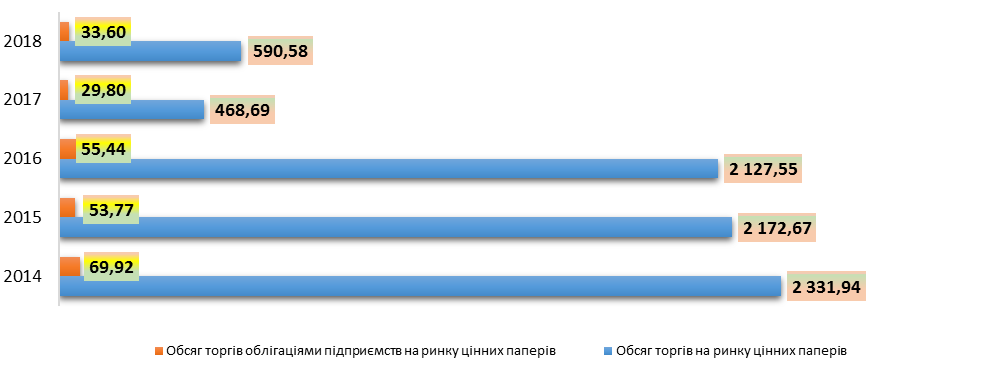 